Letter of Notifications[x]	Undergraduate Curriculum Council  [ ]	Graduate CouncilSigned paper copies of proposals submitted for consideration are no longer required. Please type approver name and enter date of approval.  Email completed proposals to curriculum@astate.edu for inclusion in curriculum committee agenda.If you require to fill out a Letter of Notification, please email curriculum@astate.edu or contact Academic Affairs and Research at (870) 972-2030 for guidance PRIOR TO submitting these through the curricular process. 1.Contact Person (Name, Email Address, Phone Number)Bulletin ChangesLETTER OF NOTIFICATION – 1NAME CHANGE OF EXISTING CERTIFICATE, DEGREE, MAJOR, OPTIONOR ORGANIZATIONAL UNIT(No change in program curriculum, option/emphasis/concentration or organizational structure)Institution submitting request:  Arkansas State University			Contact person/title:  Dr. Melodie Philhours, Chair, Department of Management and MarketingPhone number/e-mail address:  870-680-8148     mphil@astate.eduProposed effective date:  Fall 2018Current title of degree/certificate program:   B.S. Marketing, Emphasis in Marketing ManagementCurrent title of major or option/emphasis/concentration:   Marketing ManagementCurrent title of organizational unit:  Proposed name of certificate/degree:  B.S. MarketingProposed name of major or option/emphasis/concentration: Proposed name of organizational unit:  
Program CIP Code:  Degree/Department Code:Reason for proposed action:   This degree is a general marketing degree incorporating the marketing core courses with a selection of various marketing courses. Rather than have an emphasis in marketing management, simply Marketing is a clearer and more descriptive title for the degree. This is consistent with other universities’ marketing programs.Semester credit hours for proposed major or option/emphasis/concentration:  120Provide the curriculum/credit hours for the certificate/degree/major/option/emphasis/concentration listed above. 

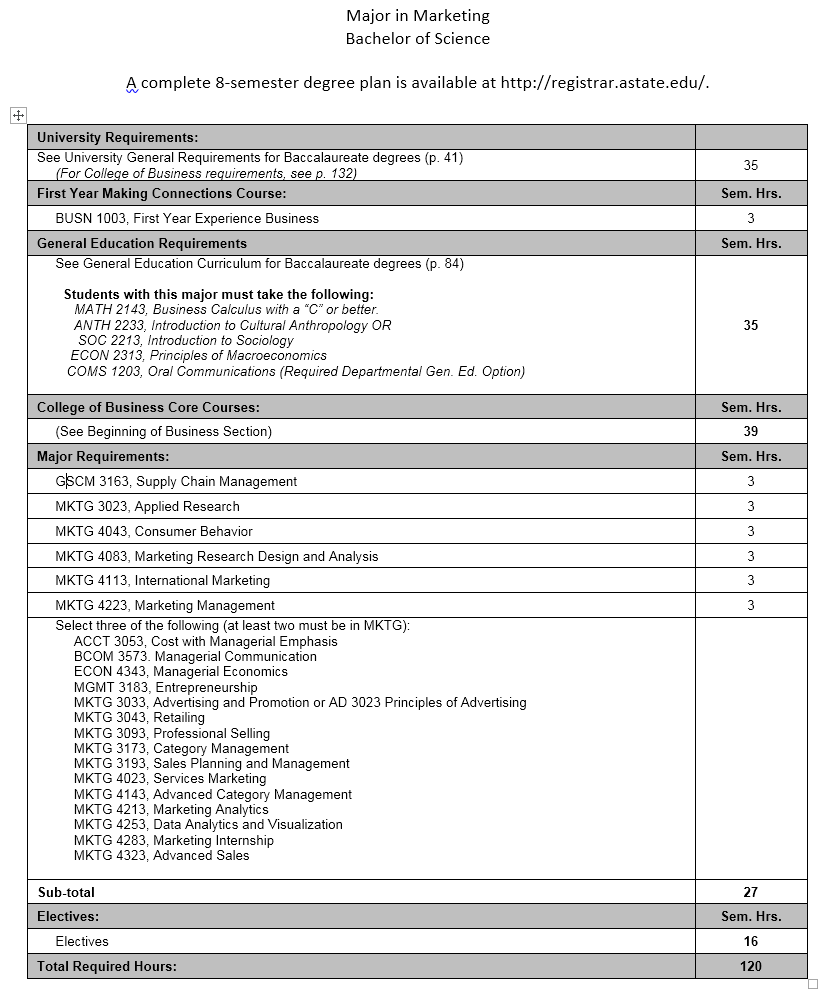 Provide additional program information if requested by ADHE staff.President/Chancellor Approval Date:Board of Trustees Notification Date:Chief Academic Officer: 								Date:For Academic Affairs and Research Use OnlyFor Academic Affairs and Research Use OnlyCIP Code:  Degree Code:Department Curriculum Committee ChairCOPE Chair (if applicable)Department Chair: Head of Unit (If applicable)                         College Curriculum Committee ChairUndergraduate Curriculum Council ChairCollege DeanGraduate Curriculum Committee ChairGeneral Education Committee Chair (If applicable)                         Vice Chancellor for Academic AffairsInstructions Please visit http://www.astate.edu/a/registrar/students/bulletins/index.dot and select the most recent version of the bulletin. Copy and paste all bulletin pages this proposal affects below. Follow the following guidelines for indicating necessary changes. *Please note: Courses are often listed in multiple sections of the bulletin. To ensure that all affected sections have been located, please search the bulletin (ctrl+F) for the appropriate courses before submission of this form. - Deleted courses/credit hours should be marked with a red strike-through (red strikethrough)- New credit hours and text changes should be listed in blue using enlarged font (blue using enlarged font). - Any new courses should be listed in blue bold italics using enlarged font (blue bold italics using enlarged font)You can easily apply any of these changes by selecting the example text in the instructions above, double-clicking the ‘format painter’ icon   , and selecting the text you would like to apply the change to.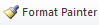 Please visit https://youtu.be/yjdL2n4lZm4 for more detailed instructions.